2014年南安市事业单位公开招聘医药卫生类工作人员通告2014年福建卫生医疗事业单位交流群2853323982014年泉州卫生医疗事业单位笔试辅导课程http://bm.huatu.com/zhaosheng/xm/ylwsbs5154.html#kecheng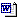 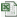 